FROLAND KOMMUNE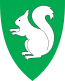 Barnehagene Søknad om tilrettelegging av barnehagetilbudetLov om barnehager § 37. Barn med nedsatt funksjonsevneKommunen skal sikre at barn med nedsatt funksjonsevne får et egnet individuelt tilrettelagt barnehagetilbud. Plikten til tilrettelegging omfatter ikke tiltak som innebærer en uforholdsmessig byrde for kommunen. Ved vurderingen av om tilretteleggingen innebærer en uforholdsmessig byrde, skal det særlig legges vekt på tilretteleggingens effekt for å nedbygge funksjonshemmende barrierer, de nødvendige kostnadene ved tilretteleggingen og virksomhetens ressurser.Kommunen fatter vedtak om tilrettelegging av barnehagetilbudet til barn med nedsatt funksjonsevneBarnets foresatte kan i samråd med barnehagen søke kommunen om tilrettelegging av barnehagetilbudet. Kommunen har tilretteleggingsplikt som innebærer at barn med nedsatt funksjonsevne (fysiske , psykiske eller kognitive funksjonsnedsettelser) skal kunne nyttiggjøre seg av barnehagetilbudet.Eksempler på tilrettelegging:Nødvendig utstyrStøtte til bygningsmessige endringerStøtte til ekstra bemanningAndre tiltakSkjema for utfylling av foresatte:Barnet har vedtak om spesialpedagogisk hjelp etter barnehageloven § 31?	Ja                         NeiSkjema for utfylling av barnehagen:Barnehagen samarbeider med andre hjelpeinstanser om barnet?Dokumentasjon fra sakkyndige / andre hjelpeinstanser skal vedlegges søknaden.Vurdering av tidligere tiltak:Søknad sendes til barnehagemyndighet Line Løvjomås LarsenDato:												Underskrift foresatte:										Underskrift barnehagens styrer:								Barnehage:Foresattes navn:Barnets navn:Født:Startdato i barnehagen:Søknaden gjelder for perioden:Barnets vansker:Tiltak vi mener barnehagen trenger ekstra ressurser til:Omfang av ønsket tilrettelegging (eks hvor mye assistentoppfølging):Antall timerSpesialpedagogAssistent / fagarbeiderJaAndre hjelpeinstanser:NeiBeskrivelse av tiltak:Vurdering av barnets utvikling ved hjelp av tiltakene:RammebetingelserRammebetingelserAvdelingens gruppestørrelse:Antall pedagoger pr. dag:Antall øvrige ansatte pr. dag:Beskrivelse av miljøet på avdeling (eksempelvis stabilitet/ ustabilitet i ansattgruppen, risikofaktorer som feks flere barn med særlige behov og beskyttelsesfaktorer som feks trygge relasjoner og forutsigbarhet ):Barnets vansker:Tiltak barnehagen trenger ekstra ressurser til:Omfang av ønsket tilrettelegging (eks hvor mye assistentoppfølging) :